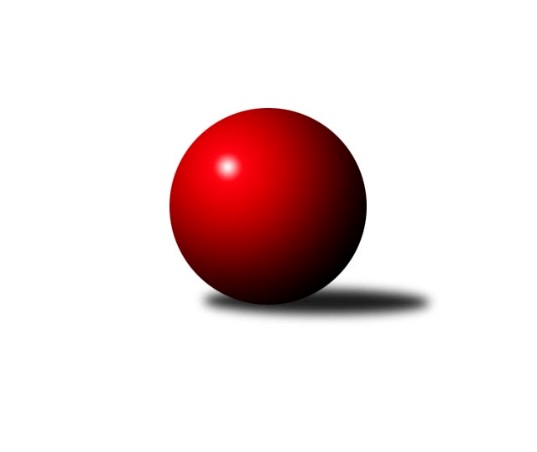 Č.17Ročník 2019/2020	10.6.2024 2. KLZ B 2019/2020Statistika 17. kolaTabulka družstev:		družstvo	záp	výh	rem	proh	skore	sety	průměr	body	plné	dorážka	chyby	1.	KK Slovan Rosice B	15	11	1	3	76.0 : 44.0 	(202.5 : 157.5)	3201	23	2180	1021	33.7	2.	KK Vyškov	14	11	0	3	75.0 : 37.0 	(194.5 : 141.5)	3179	22	2160	1019	38	3.	TJ Sokol Husovice	13	6	1	6	51.0 : 53.0 	(161.5 : 150.5)	3112	13	2122	990	47.2	4.	KK Mor.Slávia Brno	15	6	1	8	58.0 : 62.0 	(183.0 : 177.0)	3091	13	2111	980	43.3	5.	TJ Jiskra Otrokovice	15	5	1	9	48.0 : 72.0 	(160.5 : 199.5)	3075	11	2127	948	54.3	6.	TJ Sokol Luhačovice	14	5	0	9	49.5 : 62.5 	(153.5 : 182.5)	2997	10	2064	933	43.6	7.	KK Šumperk	14	4	0	10	42.5 : 69.5 	(144.5 : 191.5)	3102	8	2134	968	47.7Tabulka doma:		družstvo	záp	výh	rem	proh	skore	sety	průměr	body	maximum	minimum	1.	KK Slovan Rosice B	8	8	0	0	46.5 : 17.5 	(113.5 : 78.5)	3237	16	3328	3193	2.	KK Vyškov	7	7	0	0	45.0 : 11.0 	(103.5 : 64.5)	3175	14	3243	3091	3.	TJ Jiskra Otrokovice	7	4	1	2	31.0 : 25.0 	(88.5 : 79.5)	3159	9	3199	3128	4.	KK Mor.Slávia Brno	8	4	1	3	38.0 : 26.0 	(106.5 : 85.5)	3084	9	3275	2992	5.	TJ Sokol Husovice	6	4	0	2	28.0 : 20.0 	(80.0 : 64.0)	3147	8	3220	3013	6.	TJ Sokol Luhačovice	7	4	0	3	33.0 : 23.0 	(92.0 : 76.0)	3133	8	3161	3083	7.	KK Šumperk	7	2	0	5	24.5 : 31.5 	(75.0 : 93.0)	3162	4	3295	2982Tabulka venku:		družstvo	záp	výh	rem	proh	skore	sety	průměr	body	maximum	minimum	1.	KK Vyškov	7	4	0	3	30.0 : 26.0 	(91.0 : 77.0)	3180	8	3266	3120	2.	KK Slovan Rosice B	7	3	1	3	29.5 : 26.5 	(89.0 : 79.0)	3195	7	3239	3076	3.	TJ Sokol Husovice	7	2	1	4	23.0 : 33.0 	(81.5 : 86.5)	3106	5	3231	2618	4.	KK Mor.Slávia Brno	7	2	0	5	20.0 : 36.0 	(76.5 : 91.5)	3093	4	3186	2990	5.	KK Šumperk	7	2	0	5	18.0 : 38.0 	(69.5 : 98.5)	3092	4	3163	2967	6.	TJ Sokol Luhačovice	7	1	0	6	16.5 : 39.5 	(61.5 : 106.5)	2974	2	3181	2593	7.	TJ Jiskra Otrokovice	8	1	0	7	17.0 : 47.0 	(72.0 : 120.0)	3061	2	3248	2886Tabulka podzimní části:		družstvo	záp	výh	rem	proh	skore	sety	průměr	body	doma	venku	1.	KK Vyškov	9	7	0	2	46.0 : 26.0 	(121.0 : 95.0)	3178	14 	5 	0 	0 	2 	0 	2	2.	KK Slovan Rosice B	9	7	0	2	43.5 : 28.5 	(117.0 : 99.0)	3211	14 	4 	0 	0 	3 	0 	2	3.	KK Mor.Slávia Brno	10	6	0	4	47.0 : 33.0 	(129.5 : 110.5)	3094	12 	4 	0 	2 	2 	0 	2	4.	TJ Sokol Husovice	10	6	0	4	45.0 : 35.0 	(128.5 : 111.5)	3140	12 	4 	0 	1 	2 	0 	3	5.	TJ Sokol Luhačovice	9	3	0	6	30.0 : 42.0 	(101.0 : 115.0)	3063	6 	2 	0 	2 	1 	0 	4	6.	TJ Jiskra Otrokovice	9	2	0	7	24.0 : 48.0 	(93.5 : 122.5)	3052	4 	2 	0 	1 	0 	0 	6	7.	KK Šumperk	10	2	0	8	28.5 : 51.5 	(101.5 : 138.5)	3080	4 	1 	0 	5 	1 	0 	3Tabulka jarní části:		družstvo	záp	výh	rem	proh	skore	sety	průměr	body	doma	venku	1.	KK Slovan Rosice B	6	4	1	1	32.5 : 15.5 	(85.5 : 58.5)	3190	9 	4 	0 	0 	0 	1 	1 	2.	KK Vyškov	5	4	0	1	29.0 : 11.0 	(73.5 : 46.5)	3200	8 	2 	0 	0 	2 	0 	1 	3.	TJ Jiskra Otrokovice	6	3	1	2	24.0 : 24.0 	(67.0 : 77.0)	3112	7 	2 	1 	1 	1 	0 	1 	4.	KK Šumperk	4	2	0	2	14.0 : 18.0 	(43.0 : 53.0)	3184	4 	1 	0 	0 	1 	0 	2 	5.	TJ Sokol Luhačovice	5	2	0	3	19.5 : 20.5 	(52.5 : 67.5)	2867	4 	2 	0 	1 	0 	0 	2 	6.	TJ Sokol Husovice	3	0	1	2	6.0 : 18.0 	(33.0 : 39.0)	2928	1 	0 	0 	1 	0 	1 	1 	7.	KK Mor.Slávia Brno	5	0	1	4	11.0 : 29.0 	(53.5 : 66.5)	3067	1 	0 	1 	1 	0 	0 	3 Zisk bodů pro družstvo:		jméno hráče	družstvo	body	zápasy	v %	dílčí body	sety	v %	1.	Pavla Fialová 	KK Vyškov 	13	/	14	(93%)	38.5	/	56	(69%)	2.	Gabriela Helisová 	KK Mor.Slávia Brno 	12	/	12	(100%)	36.5	/	48	(76%)	3.	Zuzana Štěrbová 	KK Vyškov 	11	/	13	(85%)	38	/	52	(73%)	4.	Hana Stehlíková 	TJ Jiskra Otrokovice 	11	/	13	(85%)	36.5	/	52	(70%)	5.	Eva Wendl 	KK Slovan Rosice B 	11	/	14	(79%)	36.5	/	56	(65%)	6.	Šárka Nováková 	TJ Sokol Luhačovice 	11	/	14	(79%)	35	/	56	(63%)	7.	Eva Dosedlová 	KK Slovan Rosice B 	9	/	12	(75%)	31.5	/	48	(66%)	8.	Kateřina Fryštacká 	TJ Jiskra Otrokovice 	9	/	15	(60%)	34.5	/	60	(58%)	9.	Lenka Kričinská 	KK Mor.Slávia Brno 	9	/	15	(60%)	32	/	60	(53%)	10.	Kateřina Zapletalová 	KK Šumperk 	8	/	11	(73%)	24	/	44	(55%)	11.	Markéta Gabrhelová 	TJ Sokol Husovice 	8	/	13	(62%)	31	/	52	(60%)	12.	Šárka Palková 	KK Slovan Rosice B 	8	/	13	(62%)	29.5	/	52	(57%)	13.	Michaela Kouřilová 	KK Vyškov 	7	/	9	(78%)	24.5	/	36	(68%)	14.	Simona Koreňová 	KK Vyškov 	7	/	10	(70%)	24	/	40	(60%)	15.	Barbora Bártková 	KK Slovan Rosice B 	7	/	12	(58%)	29	/	48	(60%)	16.	Aneta Ondovčáková 	KK Slovan Rosice B 	7	/	12	(58%)	29	/	48	(60%)	17.	Monika Niklová 	TJ Jiskra Otrokovice 	7	/	12	(58%)	25.5	/	48	(53%)	18.	Blanka Sedláková 	TJ Sokol Husovice 	7	/	12	(58%)	25	/	48	(52%)	19.	Hana Krajíčková 	TJ Sokol Luhačovice 	6.5	/	14	(46%)	27	/	56	(48%)	20.	Katrin Valuchová 	TJ Sokol Husovice 	6	/	10	(60%)	23.5	/	40	(59%)	21.	Michaela Varmužová 	KK Mor.Slávia Brno 	6	/	12	(50%)	26	/	48	(54%)	22.	Lenka Hanušová 	TJ Sokol Husovice 	6	/	12	(50%)	25.5	/	48	(53%)	23.	Andrea Katriňáková 	TJ Sokol Luhačovice 	6	/	12	(50%)	19.5	/	48	(41%)	24.	Renata Mikulcová st.	TJ Jiskra Otrokovice 	6	/	14	(43%)	22	/	56	(39%)	25.	Romana Valová 	KK Šumperk 	5.5	/	11	(50%)	23.5	/	44	(53%)	26.	Romana Sedlářová 	KK Mor.Slávia Brno 	5	/	7	(71%)	15.5	/	28	(55%)	27.	Ludmila Pančochová 	TJ Sokol Luhačovice 	5	/	10	(50%)	23	/	40	(58%)	28.	Monika Hubíková 	TJ Sokol Luhačovice 	5	/	11	(45%)	24	/	44	(55%)	29.	Lucie Kelpenčevová 	TJ Sokol Husovice 	5	/	11	(45%)	22.5	/	44	(51%)	30.	Lenka Hrdinová 	KK Vyškov 	5	/	12	(42%)	25.5	/	48	(53%)	31.	Lucie Oriňáková 	TJ Sokol Husovice 	5	/	12	(42%)	25	/	48	(52%)	32.	Růžena Smrčková 	KK Šumperk 	5	/	13	(38%)	26.5	/	52	(51%)	33.	Monika Tilšerová 	KK Vyškov 	4	/	7	(57%)	17	/	28	(61%)	34.	Ludmila Mederová 	KK Šumperk 	4	/	8	(50%)	15.5	/	32	(48%)	35.	Adéla Příhodová 	KK Šumperk 	4	/	11	(36%)	17.5	/	44	(40%)	36.	Soňa Ženčáková 	KK Šumperk 	4	/	12	(33%)	15	/	48	(31%)	37.	Martina Dosedlová 	KK Mor.Slávia Brno 	4	/	14	(29%)	26	/	56	(46%)	38.	Anna Štraufová 	KK Slovan Rosice B 	3	/	4	(75%)	9	/	16	(56%)	39.	Ilona Olšáková 	KK Mor.Slávia Brno 	3	/	5	(60%)	11	/	20	(55%)	40.	Eva Putnová 	KK Slovan Rosice B 	3	/	6	(50%)	12.5	/	24	(52%)	41.	Petra Dosedlová 	KK Slovan Rosice B 	3	/	7	(43%)	13	/	28	(46%)	42.	Lucie Trávníčková 	KK Vyškov 	3	/	7	(43%)	12	/	28	(43%)	43.	Tereza Nová 	KK Mor.Slávia Brno 	3	/	8	(38%)	15.5	/	32	(48%)	44.	Hana Konečná 	TJ Sokol Luhačovice 	3	/	10	(30%)	16	/	40	(40%)	45.	Jana Vejmolová 	KK Vyškov 	2	/	2	(100%)	4	/	8	(50%)	46.	Helena Konečná 	TJ Sokol Luhačovice 	2	/	8	(25%)	5	/	32	(16%)	47.	Hana Jonášková 	TJ Jiskra Otrokovice 	2	/	13	(15%)	17	/	52	(33%)	48.	Marta Zavřelová 	TJ Jiskra Otrokovice 	2	/	13	(15%)	16	/	52	(31%)	49.	Eliška Kubáčková 	TJ Sokol Husovice 	1	/	1	(100%)	4	/	4	(100%)	50.	Kateřina Petková 	KK Šumperk 	1	/	1	(100%)	3	/	4	(75%)	51.	Libuše Strachotová 	KK Šumperk 	1	/	1	(100%)	3	/	4	(75%)	52.	Denisa Honzová 	TJ Sokol Husovice 	1	/	1	(100%)	3	/	4	(75%)	53.	Renáta Mikulcová ml.	TJ Jiskra Otrokovice 	1	/	2	(50%)	5	/	8	(63%)	54.	Marcela Příhodová 	KK Šumperk 	1	/	2	(50%)	3	/	8	(38%)	55.	Tereza Kalavská 	KK Slovan Rosice B 	1	/	3	(33%)	6	/	12	(50%)	56.	Tereza Vidlářová 	KK Vyškov 	1	/	4	(25%)	7	/	16	(44%)	57.	Martina Hájková 	KK Mor.Slávia Brno 	1	/	5	(20%)	8	/	20	(40%)	58.	Radka Šindelářová 	KK Mor.Slávia Brno 	1	/	8	(13%)	8.5	/	32	(27%)	59.	Hana Jáňová 	KK Šumperk 	1	/	14	(7%)	13.5	/	56	(24%)	60.	Monika Anderová 	KK Vyškov 	0	/	1	(0%)	2	/	4	(50%)	61.	Pavlína Březinová 	KK Mor.Slávia Brno 	0	/	1	(0%)	2	/	4	(50%)	62.	Eliška Novotná 	TJ Jiskra Otrokovice 	0	/	1	(0%)	1	/	4	(25%)	63.	Radka Rosendorfová 	TJ Sokol Husovice 	0	/	1	(0%)	0	/	4	(0%)	64.	Lenka Indrová 	KK Mor.Slávia Brno 	0	/	3	(0%)	2	/	12	(17%)	65.	Veronika Dufková 	TJ Sokol Husovice 	0	/	3	(0%)	2	/	12	(17%)	66.	Jitka Bětíková 	TJ Jiskra Otrokovice 	0	/	7	(0%)	3	/	28	(11%)Průměry na kuželnách:		kuželna	průměr	plné	dorážka	chyby	výkon na hráče	1.	Otrokovice, 1-4	3164	2158	1006	45.8	(527.4)	2.	KK Šumperk, 1-4	3156	2154	1002	46.5	(526.1)	3.	KK Slovan Rosice, 1-4	3136	2129	1007	35.4	(522.7)	4.	KK Vyškov, 1-4	3125	2123	1001	42.3	(520.9)	5.	TJ Sokol Husovice, 1-4	3122	2148	974	47.8	(520.5)	6.	TJ Sokol Luhačovice, 1-4	3118	2132	986	42.1	(519.8)	7.	KK MS Brno, 1-4	3031	2082	948	48.6	(505.2)	8.	- volno -, 1-4	0	0	0	0.0	(0.0)Nejlepší výkony na kuželnách:Otrokovice, 1-4TJ Sokol Husovice	3231	7. kolo	Šárka Nováková 	TJ Sokol Luhačovice	597	11. koloKK Slovan Rosice B	3224	14. kolo	Monika Niklová 	TJ Jiskra Otrokovice	594	9. koloTJ Jiskra Otrokovice	3199	14. kolo	Kateřina Fryštacká 	TJ Jiskra Otrokovice	577	14. koloTJ Jiskra Otrokovice	3186	12. kolo	Hana Stehlíková 	TJ Jiskra Otrokovice	574	7. koloTJ Jiskra Otrokovice	3182	11. kolo	Kateřina Fryštacká 	TJ Jiskra Otrokovice	570	9. koloTJ Sokol Luhačovice	3181	11. kolo	Monika Niklová 	TJ Jiskra Otrokovice	569	11. koloKK Mor.Slávia Brno	3166	12. kolo	Eva Wendl 	KK Slovan Rosice B	568	14. koloKK Šumperk	3163	13. kolo	Monika Niklová 	TJ Jiskra Otrokovice	567	7. koloTJ Jiskra Otrokovice	3147	9. kolo	Gabriela Helisová 	KK Mor.Slávia Brno	563	12. koloTJ Jiskra Otrokovice	3142	7. kolo	Zuzana Štěrbová 	KK Vyškov	563	9. koloKK Šumperk, 1-4KK Šumperk	3295	1. kolo	Eva Dosedlová 	KK Slovan Rosice B	613	4. koloKK Vyškov	3266	11. kolo	Růžena Smrčková 	KK Šumperk	594	1. koloKK Šumperk	3252	16. kolo	Hana Jáňová 	KK Šumperk	592	1. koloKK Vyškov	3244	16. kolo	Kateřina Zapletalová 	KK Šumperk	589	16. koloKK Šumperk	3244	11. kolo	Kateřina Zapletalová 	KK Šumperk	586	5. koloKK Slovan Rosice B	3239	4. kolo	Romana Valová 	KK Šumperk	581	11. koloTJ Sokol Husovice	3186	5. kolo	Michaela Kouřilová 	KK Vyškov	575	11. koloKK Šumperk	3169	5. kolo	Michaela Kouřilová 	KK Vyškov	575	16. koloKK Šumperk	3145	4. kolo	Romana Valová 	KK Šumperk	573	5. koloTJ Sokol Luhačovice	3108	7. kolo	Šárka Nováková 	TJ Sokol Luhačovice	568	7. koloKK Slovan Rosice, 1-4KK Slovan Rosice B	3328	2. kolo	Eva Dosedlová 	KK Slovan Rosice B	593	15. koloKK Slovan Rosice B	3258	17. kolo	Hana Stehlíková 	TJ Jiskra Otrokovice	592	2. koloKK Slovan Rosice B	3252	7. kolo	Anna Štraufová 	KK Slovan Rosice B	588	2. koloKK Slovan Rosice B	3251	15. kolo	Eva Wendl 	KK Slovan Rosice B	588	17. koloTJ Jiskra Otrokovice	3248	2. kolo	Anna Štraufová 	KK Slovan Rosice B	585	7. koloKK Slovan Rosice B	3217	12. kolo	Aneta Ondovčáková 	KK Slovan Rosice B	582	2. koloKK Slovan Rosice B	3202	9. kolo	Aneta Ondovčáková 	KK Slovan Rosice B	581	17. koloKK Slovan Rosice B	3197	5. kolo	Zuzana Štěrbová 	KK Vyškov	578	5. koloKK Slovan Rosice B	3193	13. kolo	Kateřina Fryštacká 	TJ Jiskra Otrokovice	566	2. koloKK Vyškov	3187	5. kolo	Ilona Olšáková 	KK Mor.Slávia Brno	566	7. koloKK Vyškov, 1-4KK Vyškov	3243	10. kolo	Eva Wendl 	KK Slovan Rosice B	577	10. koloKK Slovan Rosice B	3235	10. kolo	Pavla Fialová 	KK Vyškov	565	10. koloKK Vyškov	3223	1. kolo	Pavla Fialová 	KK Vyškov	563	17. koloKK Vyškov	3188	14. kolo	Lenka Hrdinová 	KK Vyškov	563	14. koloKK Vyškov	3176	6. kolo	Zuzana Štěrbová 	KK Vyškov	562	4. koloKK Vyškov	3170	17. kolo	Pavla Fialová 	KK Vyškov	559	6. koloKK Vyškov	3137	3. kolo	Monika Niklová 	TJ Jiskra Otrokovice	558	17. koloTJ Sokol Husovice	3095	1. kolo	Simona Koreňová 	KK Vyškov	557	10. koloKK Vyškov	3091	4. kolo	Zuzana Štěrbová 	KK Vyškov	554	3. koloTJ Sokol Luhačovice	3087	4. kolo	Zuzana Štěrbová 	KK Vyškov	553	10. koloTJ Sokol Husovice, 1-4TJ Sokol Husovice	3220	2. kolo	Markéta Gabrhelová 	TJ Sokol Husovice	598	2. koloTJ Sokol Husovice	3218	6. kolo	Kateřina Zapletalová 	KK Šumperk	581	10. koloTJ Sokol Husovice	3200	8. kolo	Lenka Hanušová 	TJ Sokol Husovice	573	8. koloKK Vyškov	3168	13. kolo	Růžena Smrčková 	KK Šumperk	572	10. koloTJ Sokol Husovice	3168	10. kolo	Eva Dosedlová 	KK Slovan Rosice B	566	6. koloKK Slovan Rosice B	3158	6. kolo	Lucie Oriňáková 	TJ Sokol Husovice	562	3. koloKK Šumperk	3138	10. kolo	Gabriela Helisová 	KK Mor.Slávia Brno	560	3. koloKK Mor.Slávia Brno	3099	3. kolo	Pavla Fialová 	KK Vyškov	556	13. koloTJ Jiskra Otrokovice	3082	8. kolo	Simona Koreňová 	KK Vyškov	555	13. koloTJ Sokol Husovice	3061	3. kolo	Markéta Gabrhelová 	TJ Sokol Husovice	554	6. koloTJ Sokol Luhačovice, 1-4KK Vyškov	3210	12. kolo	Šárka Nováková 	TJ Sokol Luhačovice	594	14. koloTJ Sokol Luhačovice	3161	14. kolo	Pavla Fialová 	KK Vyškov	586	12. koloTJ Sokol Husovice	3152	14. kolo	Hana Stehlíková 	TJ Jiskra Otrokovice	578	3. koloKK Slovan Rosice B	3152	1. kolo	Lucie Kelpenčevová 	TJ Sokol Husovice	565	14. koloTJ Sokol Luhačovice	3150	1. kolo	Hana Krajíčková 	TJ Sokol Luhačovice	563	1. koloTJ Sokol Luhačovice	3146	16. kolo	Šárka Nováková 	TJ Sokol Luhačovice	561	16. koloTJ Sokol Luhačovice	3141	3. kolo	Simona Koreňová 	KK Vyškov	557	12. koloTJ Sokol Luhačovice	3139	10. kolo	Eva Wendl 	KK Slovan Rosice B	555	1. koloKK Šumperk	3132	8. kolo	Eva Dosedlová 	KK Slovan Rosice B	555	1. koloTJ Sokol Luhačovice	3111	8. kolo	Šárka Nováková 	TJ Sokol Luhačovice	555	12. koloKK MS Brno, 1-4KK Mor.Slávia Brno	3275	6. kolo	Gabriela Helisová 	KK Mor.Slávia Brno	594	17. koloKK Slovan Rosice B	3237	8. kolo	Michaela Varmužová 	KK Mor.Slávia Brno	586	6. koloKK Vyškov	3120	2. kolo	Kateřina Fryštacká 	TJ Jiskra Otrokovice	585	15. koloTJ Jiskra Otrokovice	3107	15. kolo	Gabriela Helisová 	KK Mor.Slávia Brno	571	8. koloKK Mor.Slávia Brno	3107	2. kolo	Lenka Kričinská 	KK Mor.Slávia Brno	567	6. koloKK Mor.Slávia Brno	3098	11. kolo	Michaela Varmužová 	KK Mor.Slávia Brno	564	15. koloKK Mor.Slávia Brno	3081	15. kolo	Gabriela Helisová 	KK Mor.Slávia Brno	562	6. koloKK Mor.Slávia Brno	3054	8. kolo	Lenka Kričinská 	KK Mor.Slávia Brno	560	2. koloKK Mor.Slávia Brno	3035	5. kolo	Barbora Bártková 	KK Slovan Rosice B	551	8. koloKK Mor.Slávia Brno	3029	17. kolo	Eva Wendl 	KK Slovan Rosice B	550	8. kolo- volno -, 1-4Četnost výsledků:	8.0 : 0.0	3x	7.0 : 1.0	7x	6.0 : 2.0	13x	5.5 : 2.5	1x	5.0 : 3.0	9x	4.0 : 4.0	2x	3.0 : 5.0	7x	2.5 : 5.5	1x	2.0 : 6.0	6x	1.0 : 7.0	1x